     Asociácia zamestnávateľských zväzov a združení SR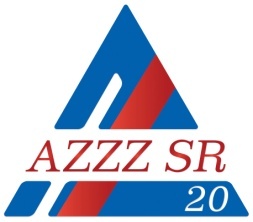 Materiály na rokovanie HSR SR  Dňa 5. januára  2015									č. 2)Stanoviskok Návrhu  zákona, ktorým sa mení a dopĺňa zákon č. 561/2007 Z. z. o investičnej pomoci a o zmene a doplnení niektorých zákonov v znení neskorších predpisov a ktorým sa mení a dopĺňa zákon č. 595/2003 Z. z. o dani z príjmov v znení neskorších predpisov	Všeobecne k návrhu:Návrh zákona, ktorým sa mení a dopĺňa zákon č. 561/2007 Z. z. o investičnej pomoci a o zmene a doplnení niektorých zákonov v znení neskorších predpisov a ktorým sa mení a dopĺňa zákon č. 595/2003 Z. z. o dani z príjmov v znení neskorších predpisov (ďalej len „návrh zákona“) sa predkladá ako iniciatívny návrh.Návrh zákona reflektuje na úlohy vyplývajúce z nariadenia Komisie (EÚ) č. 651/2014 zo 17. júna 2014 o vyhlásení určitých kategórií pomoci za zlučiteľné s vnútorným trhom podľa článkov 107 a 108 zmluvy (Ú. v. EÚ L 187, 26. 06. 2014) (ďalej len „nariadenie (EÚ) č. 651/2014“).Cieľom návrhu zákona je zabezpečiť poskytovanie investičnej pomoci v súlade s nariadením (EÚ) č. 651/2014, účinným od 1. júla 2014.Vzhľadom na skutočnosť, že investičná pomoc je štátnou pomocou a podľa § 5 ods. 3 zákona č. 231/1999 Z. z. o štátnej pomoci v znení neskorších predpisov sa poskytuje v súlade s platným a účinným zákonom č. 561/2007 Z. z. o investičnej pomoci a o zmene a doplnení niektorých zákonov v znení neskorších predpisov (ďalej len „zákon č. 561/2007 Z. z.“), ktorý je schémou štátnej pomoci a ktorej platnosť a účinnosť uplynula 30. júna 2014, je bezodkladne potrebné zosúladenie zákona č. 561/2007 Z. z. s nariadením (EÚ) č. 651/2014 za účelom oznámenia Európskej komisii formou predloženia súhrnných informácií do 20 pracovných dní po nadobudnutí účinnosti zákona.Návrh zákona obsahuje legislatívno-technické zmeny a doplnenia súvisiace s nariadením (EÚ) č. 651/2014,  ako aj zmeny a doplnenia spočívajúce v zrýchlení procesu schvaľovania investičnej pomoci, a to skrátením lehôt konania o schválení poskytnutia investičnej pomoci. Návrhom zákona sa tiež zavádza povinnosť zverejnenia rozhodnutí o investičnej pomoci.Prijatie predloženého návrhu zákona bude mať pozitívny aj negatívny vplyv na rozpočet verejnej správy, pozitívny vplyv na podnikateľské prostredie, nebude mať sociálny vplyv, vplyv na životné prostredie a na informatizáciu spoločnosti.Návrh zákona je v súlade s Ústavou Slovenskej republiky, ústavnými zákonmi a ostatnými všeobecne záväznými právnymi predpismi, medzinárodnými zmluvami a inými medzinárodnými dokumentmi, ktorými je Slovenská republika viazaná ako aj v súlade s právom Európskej únie.Materiál podlieha sprístupňovaniu podľa zákona č. 211/2000 Z. z. o slobodnom prístupe k informáciám a o zmene a doplnení niektorých zákonov (zákon o slobode informácií) v znení neskorších predpisov.Materiál bol predmetom medzirezortného pripomienkového konania, ktorého výsledky sú uvedené vo vyhodnotení pripomienkového konania.Návrh zákona nebol predmetom vnútrokomunitárneho pripomienkového konania.Návrh zákona bol 5. decembra 2014 predmetom rokovania Legislatívnej rady vlády Slovenskej republiky, pripomienky uplatnené na jej rokovaní boli do návrhu zákona zapracované a na rokovanie Hospodárskej a sociálnej rady Slovenskej republiky sa predkladá bez rozporov.

Stanovisko AZZZ SR :AZZZ SR berie predložený materiál na vedomie. Záver : AZZZ SR odporúča materiál na ďalšie legislatívne konanie. 